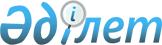 Облыстық бюджеттердің, Астана және Алматы қалалары бюджеттерінің 2015 жылға арналған республикалық бюджеттен халықты әлеуметтік қорғауға және оған көмек көрсетуге берілетін ағымдағы нысаналы трансферттерді пайдалану қағидаларын бекіту және "Облыстық бюджеттердің, Астана және Алматы қалалары бюджеттерінің 2014 - 2016 жылдарға арналған республикалық бюджеттен халықты әлеуметтік қорғауға және оған көмек көрсетуге берілетін ағымдағы нысаналы трансферттерді пайдалану қағидаларын бекіту туралы" Қазақстан Республикасы Үкіметінің 2014 жылғы 17 ақпандағы № 97 қаулысының күші жойылды деп тану туралыҚазақстан Республикасы Үкіметінің 2015 жылғы 19 ақпандағы № 82 қаулысы      РҚАО-ның ескертпесі!

      Осы қаулы 2015 жылғы 1 қаңтардан бастап қолданысқа енгізіледі.

      «2015–2017 жылдарға арналған республикалық бюджет туралы» 2014 жылғы 28 қарашадағы Қазақстан Республикасының Заңы 15-бабының 5) тармақшасына сәйкес Қазақстан Республикасының Үкіметі ҚАУЛЫ ЕТЕДІ:



      1. Қоса беріліп отырған Облыстық бюджеттердің, Астана және Алматы қалалары бюджеттерінің 2015 жылға арналған республикалық бюджеттен халықты әлеуметтік қорғауға және оған көмек көрсетуге берілетін ағымдағы нысаналы трансферттерді пайдалану қағидалары бекітілсін.



      2. Облыстардың, Астана және Алматы қалаларының әкімдері бюджет қаражатының уақтылы және мақсатты пайдаланылуын қамтамасыз етсін.



      3. «Облыстық бюджеттердің, Астана және Алматы қалалары бюджеттерінің 2014 – 2016 жылдарға арналған республикалық бюджеттен халықты әлеуметтік қорғауға және оған көмек көрсетуге берілетін ағымдағы нысаналы трансферттерді пайдалану қағидаларын бекіту туралы» Қазақстан Республикасы Үкіметінің 2014 жылғы 17 ақпандағы № 97 қаулысының (Қазақстан Республикасының ПҮАЖ-ы, 2014 ж., № 6, 64-құжат) күші жойылды деп танылсын.



      4. Осы қаулы 2015 жылғы 1 қаңтардан бастап қолданысқа енгізіледі және ресми жариялануға тиіс.      Қазақстан Республикасының

      Премьер-Министрі                                   К. Мәсімов

Қазақстан Республикасы

Үкіметінің      

2015 жылғы 19 ақпандағы

№ 82 қаулысымен  

бекітілген      

Облыстық бюджеттердің, Астана және Алматы қалалары

бюджеттерінің 2015 жылға арналған республикалық бюджеттен

халықты әлеуметтік қорғауға және оған көмек көрсетуге берілетін

ағымдағы нысаналы трансферттерді пайдалану қағидалары 

1. Жалпы ережелер

      1. Осы Облыстық бюджеттердің, Астана және Алматы қалалары бюджеттерінің 2015 жылға арналған республикалық бюджеттен халықты әлеуметтік қорғауға және оған көмек көрсетуге берілетін ағымдағы нысаналы трансферттерді пайдалану қағидалары (бұдан әрі – Қағидалар) «2015 – 2017 жылдарға арналған республикалық бюджет туралы» 2014 жылғы 28 қарашадағы Қазақстан Республикасының Заңы 15-бабының 5) тармақшасына сәйкес әзірленді.



      2. Қағидалар облыстық бюджеттердің, Астана және Алматы қалалары бюджеттерінің мынадай:

      1) 100 «Арнаулы әлеуметтік көрсетілетін қызметтер стандарттарын енгізу»;

      2) 101 «Үкіметтік емес секторда мемлекеттік әлеуметтік тапсырысты орналастыру» кіші бағдарламаларын қоспағанда, 043 «Облыстық бюджеттерге, Астана және Алматы қалалары бюджеттеріне халықты әлеуметтік қорғауға және оған көмек көрсетуге арналған ағымдағы нысаналы трансферттер» республикалық бюджеттік бағдарламасы бойынша халықты әлеуметтік қорғауға және оған көмек көрсетуге республикалық бюджеттен берілетін ағымдағы нысаналы трансферттерді пайдалану тәртібін айқындайды.



      3. Ағымдағы нысаналы трансферттерді пайдалану Қазақстан Республикасының Бюджет кодексіне және «Мемлекеттік сатып алу туралы» Қазақстан Республикасының Заңына сәйкес жүзеге асырылады.



      4. Осы Қағидаларда мынадай ұғымдар пайдаланылады:

      1) арнаулы әлеуметтік қызметтер – өмірде қиын жағдайға тап болған адамға (отбасына) туындаған әлеуметтік проблемаларды еңсеру үшін жағдайларды қамтамасыз ететін және олардың қоғам өміріне қатысуына басқа азаматтармен тең мүмкіндіктер жасауға бағытталған көрсетілетін қызметтер кешені;

      2) ассистенттер – шартты ақшалай көмек алу үшін кент, ауыл, ауылдық округ әкіміне (бұдан әрі – ауылдық округ әкімі) жүгінген үміткермен консультациялар өткізу, әңгімелесу, отбасының белсенділігін арттырудың әлеуметтік келісімшартын іске асыру кезеңінде адамды (отбасын) сүйемелдеу, атқарылған жұмыс туралы мониторинг жүргізу және есеп жасау үшін жұмыспен қамту және әлеуметтік бағдарламалар бөлімі шарт негізінде тартатын адамдар;

      3) әлеуметтік жұмыс жөніндегі консультанттар – шартты ақшалай көмек алу үшін жұмыспен қамту және әлеуметтік бағдарламалар бөліміне жүгінген үміткермен консультациялар өткізу, әңгімелесу, отбасының белсенділігін арттырудың әлеуметтік келісімшартын іске асыру кезеңінде адамды (отбасын) сүйемелдеу, атқарылған жұмыс туралы мониторинг жүргізу және есеп жасау үшін жұмыспен қамту және әлеуметтік бағдарламалар бөлімі шарт негізінде тартатын, халықты әлеуметтік қорғау, ауыл шаруашылығы органдары мен ұйымдарының және өзге де ұйымдардың мамандарымен өзара іс-қимыл жасайтын адамдар;

      4) әлеуметтік келісімшарт – жұмыспен қамтуға жәрдемдесудің мемлекеттік шараларына қатысатын Қазақстан Республикасының жұмыссыз, өз бетінше жұмыспен айналысатын және табысы аз азаматтары қатарындағы жеке тұлға мен халықты жұмыспен қамту орталығы арасындағы тараптардың құқықтары мен міндеттерін айқындайтын келісім;

      5) жан басына шаққандағы орташа табыс – отбасының жиынтық табысының айына отбасының әрбір мүшесіне келетін үлесі;

      6) жүгінген күні – барлық қажетті құжаттармен уәкілетті органға немесе ауылдық округ әкіміне шартты ақшалай көмек тағайындауға өтініш берілген ай;

      7) мемлекеттік атаулы әлеуметтік көмек (бұдан әрі – атаулы әлеуметтік көмек) – жан басына шаққандағы орташа айлық табысы облыстарда, республикалық маңызы бар қалада, астанада белгіленген кедейлік шегінен төмен жеке тұлғаларға (отбасыларға) мемлекет ақшалай нысанда беретін төлем;

      8) облыстың уәкілетті органы – «Өрлеу» жобасын іске асыруды үйлестіруді және оның мониторингін жүзеге асыратын облыстың жергілікті атқарушы органының жұмыспен қамтуды үйлестіру және әлеуметтік бағдарламалар басқармасы;

      9) отбасыға көмектің жеке жоспары (бұдан әрі – жеке жоспар) – уәкілетті орган өтініш берушімен бірлесіп әзірлеген жұмыспен қамтуға жәрдемдесу және (немесе) әлеуметтік бейімдеу бойынша іс-шаралар кешені;

      10) отбасының белсенділігін арттырудың әлеуметтік келісімшарты – «Өрлеу» жобасына қатысу үшін отбасы атынан әрекет ететін еңбекке қабілетті жеке тұлға мен уәкілетті орган арасындағы тараптардың құқықтары мен міндеттерін айқындайтын келісім;

      11) отбасының жиынтық табысы – Қазақстан Республикасы Еңбек және халықты әлеуметтік қорғау министрінің 2009 жылғы 28 шілдедегі № 237-ө бұйрығымен бекітілген (Қазақстан Республикасы Әділет министрлігінде 2009 жылғы 28 тамызда № 5757 болып тіркелген) Мемлекеттік атаулы әлеуметтік көмек алуға үміткер адамның (отбасының) жиынтық табысын есептеу ережесіне сәйкес есептелетін, шартты ақшалай көмек тағайындауға жүгінген айдың алдындағы 3 айда ақшалай, сол сияқты заттай нысанда алынған табыстың жалпы сомасы;

      12) «Өрлеу» жобасы – отбасының (адамның) еңбекке қабілетті мүшелерінің жұмыспен қамтуға жәрдемдесудің мемлекеттік шараларына қатысуы және қажет болған жағдайда, еңбекке қабілеттілерін қоса алғанда, отбасы мүшелерінің (адамның) әлеуметтік бейімделуден өтуі шартымен отбасына (адамға) шартты ақшалай көмек беру бағдарламасы;

      13) өтініш беруші – «Өрлеу» жобасына қатысу үшін өз атынан және отбасы атынан өтініш білдірген адам;

      14) республикалық бюджеттік бағдарламаның әкімшісі – азаматтардың жекелеген санаттарына әлеуметтік көмек көрсету жөніндегі шараларды қаржыландыруды және олардың іске асырылуына мониторингті жүзеге асыратын денсаулық сақтау және әлеуметтік даму саласындағы орталық уәкілетті орган;

      15) уәкілетті орган – шартты ақшалай көмек тағайындауды, отбасының белсенділігін арттырудың әлеуметтік келісімшартын әзірлеуді, жасасуды және сүйемелдеуді жүзеге асыратын республикалық маңызы бар қаланың, астананың, ауданның, облыстық маңызы бар қаланың, қаладағы ауданның, аудандық маңызы бар қаланың жергілікті атқарушы органы;

      16) учаскелік комиссия – атаулы әлеуметтік көмек алуға өтініш білдірген адамдардың (отбасылардың) материалдық жағдайына тексеру жүргізу үшін тиісті әкімшілік-аумақтық бірліктер әкімдерінің шешімімен құрылатын арнайы комиссия;

      17) үміткер – «Өрлеу» жобасына қатысу үшін өз атынан және отбасы атынан жүгінген адам;

      18) шартты ақшалай көмек (бұдан әрі – ШАК) – отбасының белсенділігін арттырудың әлеуметтік келісімшарт талаптары бойынша жан басына шаққандағы орташа айлық табысы ең төменгі күнкөріс деңгейінің 60 пайызынан төмен жеке тұлғаларға немесе отбасыларға мемлекет беретін ақшалай нысандағы төлем.



      5. Облыстық бюджеттерге, Астана және Алматы қалаларының бюджеттеріне халықты әлеуметтік қорғауға және оған көмек көрсетуге берілетін ағымдағы нысаналы трансферттер мынадай бюджеттік кіші бағдарламалар бойынша пайдаланылады:

      1) 103 «Мүгедектердің құқықтарын қамтамасыз ету және өмір сүру сапасын жақсарту жөніндегі іс-шаралар жоспарын іске асыру» (бұдан әрі – 103 кіші бағдарлама);

      2) 104 «Өрлеу жобасы бойынша шартты ақшалай көмекті енгізу» (бұдан әрі – 104 кіші бағдарлама);

      3) 105 «Кохлеарлық импланттарға дәлдеп сөйлеу процессорларын ауыстыру және келтіру бойынша қызмет көрсету» (бұдан әрі – 105 кіші бағдарлама).



      6. Республикалық бюджеттік бағдарламаның әкімшісі белгіленген тәртіппен бекітілген 043 бюджеттік бағдарлама мен 103, 104 және 105 кіші бағдарламаларды қаржыландырудың жеке жоспарының негізінде облыстық бюджеттерге, Астана және Алматы қалаларының бюджеттеріне ағымдағы нысаналы трансферттерді аударуды жүргізеді. 

2. 2015 жылға арналған республикалық бюджеттен берілетін

ағымдағы нысаналы трансферттерді Ақмола, Шығыс Қазақстан және

Жамбыл облыстарының облыстық (бұдан әрі – ШАК) бюджеттерінің

«Өрлеу» жобасы бойынша шартты ақшалай көмекті енгізуге

пайдалану тәртібі

      7. Ақмола, Шығыс Қазақстан және Жамбыл облыстарының бюджеттеріне «Өрлеу» жобасы бойынша ШАК-ті енгізуге берілетін ағымдағы нысаналы трансферттер:

      1) ШАК төлеуге;

      2) әлеуметтік жұмыс жөніндегі консультанттар мен ассистенттердің қызметтеріне ақы төлеуге;

      3) баспасөз өнімдерін, оның ішінде ақпараттық-түсіндірмелік сипаттағы өнімдер дайындауға пайдаланылады.



      8. Облыстың уәкілетті органы келіп түсетін нысаналы трансферттерді 047 «Аудандық (облыстық маңызы бар қалалардың) бюджеттеріне «Өрлеу» жобасы бойынша шартты ақшалай көмекті енгізуге арналған ағымдағы нысаналы трансферттер» жергілікті бюджеттік бағдарламасы бойынша қарастырады және оған сәйкес бюджетті атқару жөніндегі уәкілетті орган белгілеген тәртіппен аудандардың, облыстық маңызы бар қалалардың бюджеттеріне аударуды жүргізеді.



      9. Уәкілетті орган келіп түсетін нысаналы трансферттерді 025 «Өрлеу» жобасы бойынша шартты ақшалай көмекті енгізу» жергілікті бюджеттік бағдарламасы бойынша қарастырады. Аталған бағдарлама бойынша осы Қағидалардың 7-тармағында көрсетілген шығыстар жүргізіледі.

      ШАК төлеу осы Қағидалардың 11-тармағында көрсетілген мөлшерде 025 «Өрлеу» жобасы бойынша шартты ақшалай көмекті енгізу» жергілікті бюджеттік бағдарламасының тиісті кіші бағдарламалары бойынша жүргізіледі.



      10. ШАК еңбекке қабілетті отбасы мүшелерінің (адамның) жұмыспен қамтуға жәрдемдесудің мемлекеттік шараларына қатысуы және қажет болған жағдайда, еңбекке қабілеттілерін қоса алғанда, отбасы мүшелерінің (адамның) әлеуметтік бейімделуден өтуі шартымен отбасына (адамға) беріледі.

      Отбасының белсенділігін арттырудың әлеуметтік келісімшарты қолданылатын және ШАК төленетін кезеңде атаулы әлеуметтік көмек төлеу тоқтатылады.



      11. Отбасының әрбір мүшесіне (адамға) арналған ШАК мөлшері отбасының (адамның) жан басына шаққандағы табысы мен облыстарда (республикалық маңызы бар қалада, астанада) белгіленген ең төменгі күнкөріс деңгейінің 60 пайызы арасындағы айырма ретінде айқындалады.

      Бұл ретте, жан басына шаққандағы табысы кедейлік шегінен төмен отбасына (адамға) ШАК төлеу мынадай тәртіппен жүзеге асырылады:

      1) отбасының жан басына шаққандағы табысы мен облыстарда (республикалық маңызы бар қалада, астанада) белгіленген кедейлік шегінің арасындағы айырма – жергілікті бюджет қаражаты есебінен (025 «Өрлеу» жобасы бойынша шартты ақшалай көмекті енгізу» бюджеттік бағдарламасының 015 «Жергілікті бюджет қаражаты есебінен» кіші бағдарламасы бойынша);

      2) облыстарда (республикалық маңызы бар қалада, астанада) белгіленген кедейлік шегі мен ең төменгі күнкөріс деңгейінің 60 пайызы арасындағы айырма республикалық бюджеттен берілетін ағымдағы нысаналы трансферттер есебінен (025 «Өрлеу» жобасы бойынша шартты ақшалай көмекті енгізу» бюджеттік бағдарламасының 011 «Республикалық бюджеттен берілетін трансферттер есебінен» кіші бағдарламасы бойынша) қаржыландырады.

      ШАК алушылардың шоттарына төлемдер 025 «Өрлеу» жобасы бойынша шартты ақшалай көмекті енгізу» жергілікті бюджеттік бағдарламасының екі кіші бағдарламасы бойынша бір мезгілде жүзеге асырылады.

      Жан басына шаққандағы орташа табыс ШАК тағайындауға жүгінген айдың алдындағы 3 айда алынған жиынтық табысты отбасы мүшелерінің санына және үш айға бөлу арқылы есептеледі және отбасының белсенділігін арттырудың әлеуметтік келісімшарты қолданылатын мерзім ішінде қайта қаралмайды.

      Отбасының құрамы өзгерген жағдайда, ШАК мөлшері көрсетілген мән-жайлар орын алған кезден бастап, бірақ оны тағайындаған кезден кейін ғана қайта есептеледі.

      ШАК отбасының белсенділігін арттырудың әлеуметтік келісімшарты қолданылатын мерзімге беріледі және үміткердің өтініші бойынша ай сайын немесе үш ай үшін бір мезгілде төленеді.

      ШАК-тың біржолғы сомасы бұрынғы қарыздарды өтеуге, тұратын жылжымайтын мүлік сатып алуға, сондай-ақ сауда саласындағы қызметтерді жүзеге асыруға арналған шығындардан басқа, әлеуметтік келісімшарт бойынша міндеттерді орындауға байланысты іс-шараларға ғана, оның ішінде жеке қосалқы шаруашылықты дамытуға (үй малын, құсын және т.б. сатып алу), жеке кәсіпкерлік қызметті ұйымдастыруға қолданылуға тиіс.



      12. Жұмыспен қамтуға жәрдемдесудің мемлекеттік шаралары инфрақұрылымды және тұрғын үй-коммуналдық шаруашылықты дамыту, ауылдық кәсіпкерлікті дамыту, оқыту және ерікті қоныс аудару, сондай-ақ «Халықты жұмыспен қамту туралы» Қазақстан Республикасының Заңында көзделген өзге де шаралар арқылы отбасының еңбекке қабілетті мүшелерін жұмыспен қамтуды қамтамасыз етуді көздейді.



      13. Отбасы мүшелерін (адамды) әлеуметтік бейімдеу олардың жеке мұқтаждығына байланысты «Арнаулы әлеуметтік қызметтер туралы» Қазақстан Республикасының Заңына сәйкес арнаулы әлеуметтік қызметтер көрсетуді, сондай-ақ жергілікті бюджет қаражаты есебінен қарастырылған әлеуметтік қолдаудың өзге де шараларын көздейді.



      14. Үміткер «Өрлеу» жобасына қатысу үшін жеке өзінің немесе отбасының атынан тұрғылықты жері бойынша уәкілетті органға немесе ол болмаған жағдайда ауылдық округ әкіміне жүгінеді.



      15. Уәкілетті орган, ауылдық округ әкімі не ассистент үміткерге «Өрлеу» жобасына қатысу шарттары туралы консультация береді және үміткер қатысуға келісім берген жағдайда әңгімелесу жүргізеді.

      Әңгімелесу жүргізу кезінде:

      1) үміткердің ШАК алуға құқығы;

      2) отбасы мүшелеріне олардың жеке мұқтаждықтары ескеріле отырып көрсетілетін арнаулы әлеуметтік қызметтердің түрлері;

      3) жұмыспен қамтуға жәрдемдесудің мемлекеттік шаралары айқындалады.

      Әңгімелесу нәтижелері бойынша осы Қағидаларға 1-қосымшаға сәйкес әңгімелесу парағы ресімделеді.



      16. Әңгімелесу парағына қол қойған үміткер «Өрлеу» жобасына қатысуға өтініш пен осы Қағидаларға 2 және 3-қосымшаларға сәйкес нысандар бойынша отбасылық және материалдық жағдайы туралы сауалнама толтырады, оған мынадай құжаттар қоса беріледі:

      1) жеке басын куәландыратын құжат;

      2) осы Қағидаларға 4-қосымшаға сәйкес нысан бойынша отбасы құрамы туралы мәліметтер;

      3) отбасы мүшесіне (қажет болған кезде) қамқоршылықтың (қорғаншылықтың) белгіленгенін растайтын құжат;

      4) тұрақты тұрғылықты жері бойынша тіркелгенін растайтын құжат немесе мекенжай анықтамасы немесе ауылдық округ әкімінің анықтамасы;

      5) осы Қағидаларға 5-қосымшаға сәйкес нысан бойынша жеке қосалқы шаруашылығының бар-жоғы туралы мәліметтер.



      17. Егер өтініш беруші жүгінген кезде мемлекеттік атаулы әлеуметтік көмек және (немесе) он сегіз жасқа дейінгі балаларға мемлекеттік жәрдемақы алушы болып табылса, сондай-ақ оларда қамтылған ақпаратты мемлекеттік ақпараттық жүйелерден алу мүмкіндігі болған кезде осы Қағидалардың 16-тармағының 3), 4) тармақшаларында көрсетілген құжаттарды ұсыну талап етілмейді.



      18. Осы Қағидалардың 16-тармағында көрсетілген құжаттар:

      1) ауылдық округ әкіміне жүгінген кезде – салыстырып тексеру үшін төлнұсқасы және көшірмелерді ұсынылады, содан кейін құжаттардың төлнұсқалары өтініш берушіге қайтарылады;

      2) уәкілетті органға жүгінген кезде – төлнұсқасы ұсынылады, олар сканерленеді және өтініш берушіге қайтарылады, ал электрондық құжаттар уәкілетті орган қызметкерінің электрондық цифрлық қолтаңбасымен куәландырылады.

      Осы Қағидалардың 16-тармағының 2), 5) тармақшаларында көрсетілген өтініш беруші толтыратын құжаттардың төлнұсқасы ұсынылады.

      Уәкілетті орган құжаттардың электрондық көшірмелері мен мәліметтердің сапасын және олардың өтініш беруші ұсынған құжаттардың түпнұсқасына сәйкестігін қамтамасыз етеді.



      19. Өтініш беруші тиісті құжаттарды ұсынғаннан кейін оның қатысуымен уәкілетті органның қызметкері өтініш берушінің және отбасы мүшелерінің жеке сәйкестендіру нөмірі бойынша осы Қағидаларға 6-қосымшаға сәйкес мемлекеттік ақпараттық жүйелерге сұрау салуды қалыптастырады.

      Мемлекеттік органдар және (немесе) ұйымдар сұратылған мәліметтерді растайтын электрондық құжаттарды ұсынған кезде уәкілетті орган өтінішті осы Қағидаларға 7-қосымшаға сәйкес нысан бойынша журналға тіркейді, содан кейін өтініш берушіге құжаттардың қабылданғаны туралы белгісі бар үзбелі талон беріледі.



      20. Уәкілетті орган немесе ауылдық округ әкімі құжаттарды алған күннен бастап екі жұмыс күні ішінде іс макетін қалыптастырады және «Өрлеу» жобасына қатысуға үміткер өтініш берушінің материалдық жағдайына тексеру жүргізу үшін учаскелік комиссияларға береді.



      21. Учаскелік комиссиялар құжаттар келіп түскен күннен бастап үш жұмыс күні ішінде өтініш берушінің материалдық жағдайына тексеру жүргізеді, осы Қағидаларға 8-қосымшаға сәйкес нысан бойынша тексеру актісін жасайды, осы Қағидаларға 9-қосымшаға сәйкес нысан бойынша учаскелік комиссияның қорытындысын дайындайды және оны уәкілетті органға немесе ауылдық округ әкіміне береді.



      22. Ауылдық округ әкімі өтініш берушілердің құжаттарын учаскелік комиссияның қорытындысымен қоса, олар қабылданған күннен бастап он жұмыс күнінен кешіктірмей уәкілетті органға береді.



      23. Уәкілетті орган:

      1) құжаттарды ауылдық округ әкімінен немесе учаскелік комиссиядан алғаннан кейін бір жұмыс күні ішінде өтініш беруші ұсынған өтініштің, құжаттардың электрондық көшірмелері бар өтініш берушінің электрондық іс макетін қалыптастырады, отбасының әрбір мүшесіне арналған ШАК-тың айлық мөлшерін айқындайды;

      2) ШАК-ке құқығы айқындалғаннан кейін бір жұмыс күні ішінде осы Қағидалардың 27-тармағында көзделген жағдайларды және 1, 2-топ мүгедектерін, оқушыларды, студенттерді, тыңдаушыларды, курсанттарды және күндізгі оқу нысанындағы магистранттарды қоспағанда, өз бетінше жұмыспен айналысушылар, жұмыссыздар санатына жатқызылған өтініш берушіні және (немесе) отбасы мүшелерін «Халықты жұмыспен қамту туралы» Қазақстан Республикасының Заңына сәйкес жұмыспен қамтуға жәрдемдесудің мемлекеттік шараларына қатысуға әлеуметтік келісімшарт жасау үшін жұмыспен қамту орталығына жібереді не жергілікті бюджет қаражаты есебінен іске асырылатын жұмыспен қамтуға жәрдемдесудің өзге де шараларына жолдама береді.

      Бұл ретте, уәкілетті орган жіберілген адамдардың тізімін жұмыспен қамту орталығына береді. Жұмыспен қамту орталығы үміткерлердің тізімін алған күннен бастап үш жұмыс күнінен кешіктірмей әлеуметтік келісімшарт (келісімшарттар) жасасады және әлеуметтік келісімшарттың (келісімшарттардың) көшірмесін уәкілетті органға жібереді;

      3) әлеуметтік келісімшарттың (келісімшарттардың) көшірмесін алғаннан кейін екі жұмыс күні ішінде өтініш берушіні және (немесе) оның отбасы мүшелерін жеке жоспарды және денсаулық сақтау және әлеуметтік даму саласындағы орталық атқарушы орган бекітетін нысандарға сәйкес отбасының белсенділігін арттырудың әлеуметтік келісімшартын жасау үшін шақырады;

      4) отбасының белсенділігін арттырудың әлеуметтік келісімшарты жасалған күні осы Қағидаларға 10-қосымшаға сәйкес нысан бойынша ШАК тағайындау (тағайындаудан бас тарту) туралы шешім қабылдайды және ШАК тағайындаудан бас тарту туралы шешім қабылданған жағдайда, өтініш берушіге осы Қағидаларға 11-қосымшаға сәйкес нысан бойынша бас тарту туралы (себептерін көрсете отырып) хабарлама жібереді.



      24. Жұмыспен қамтуға жәрдемдесу және әлеуметтік бейімдеу жөніндегі іс-шараларды қамтитын (отбасында осындай бейімделуге мұқтаж адам болған жағдайда) жеке жоспар өтініш берушімен және оның отбасы мүшелерімен бірлесіп жасалады және отбасының белсенділігін арттырудың әлеуметтік келісімшартының ажырамас бөлігі болып табылады.

      Отбасының белсенділігін арттырудың әлеуметтік келісімшарты тараптардың «Өрлеу» жобасына қатысу міндеттемелерін, сондай-ақ скринингтік тексеруден өтуге, әлеуметтік мәні бар аурулардан (маскүнемдік, нашақорлық, туберкулез) емделуге бейімділігі, жүктіліктің 12 аптасына дейін әйелдер консультациясына тіркеуге тұру және жүктіліктің барлық кезеңінде бақылауда болу бойынша міндеттемелерді қамтиды.



      25. Отбасының белсенділігін арттырудың әлеуметтік келісімшарты бір жылға, бірақ отбасы мүшелерінің әлеуметтік бейімделуін ұзарту қажет болған және (немесе) отбасының еңбекке қабілетті мүшелері кәсіптік оқуын аяқтамаған және (немесе) жастар практикасынан өткен және (немесе) әлеуметтік жұмыс орындарында жұмыспен қамтылған жағдайда бір жылдан асырмай алты айға ұзарту мүмкіндігімен жасалады.

      Отбасының белсенділігін арттырудың әлеуметтік келісімшарты ұзартылған жағдайда, ШАК мөлшері қайта қаралмайды.



      26. Отбасының белсенділігін арттырудың әлеуметтік келісімшарты екі данада жасалады, оның біреуі өтініш берушіге осы Қағидаларға 12-қосымшаға сәйкес нысан бойынша тіркеу журналына қол қойғызып беріледі, екіншісі – жұмыспен қамту және әлеуметтік бағдарламалар бөлімінде сақталады.



      27. Жұмыспен қамтуға жәрдемдесудің мемлекеттік шараларына қатысу:

      стационарлық, амбулаторлық емделу (тиісті медициналық ұйымдардан растайтын құжаттар ұсынған кезде) кезеңінде;

      жұмыспен қамтуға жәрдемдесудің мемлекеттік шараларына қатысатын негізгі үміткерден (үміткерлерден) басқа, адамдардың үш жасқа дейінгі балаға, он сегіз жасқа толмаған мүгедек балаға, бөгде адамның күтімі мен көмегіне мұқтаж бірінші және екінші топтағы мүгедектерге, сексен жастан асқан қарттарға күтім жасауды жүзеге асыру жағдайларын қоспағанда, отбасының еңбекке қабілетті мүшелері үшін міндетті шарт болып табылады.



      28. Уәкілетті орган ШАК тағайындау (тағайындаудан бас тарту) туралы шешімдердің негізінде алушыға ШАК төлеуге қоюды жүзеге асырады.



      29. ШАК тағайындау (тағайындаудан бас тарту) туралы хабарлама өтініш беруші уәкілетті органға немесе ауылдық округ әкіміне өзі келген кезде беріледі.



      30. ШАК төлеуді уәкілетті орган алушылардың банктік шотына аудару арқылы жүзеге асырады.



      31. Уәкілетті орган республикалық бюджеттен берілетін ағымдағы нысаналы трансферттердің мақсатты пайдаланылуын қамтамасыз ету мақсатында:

      1) қайтыс болғандар мен қайтыс болды деп жарияланғандардың тiзiмдерiн ай сайын салыстырып тексеруді, Қазақстан Республикасы Әдiлет министрлiгiнiң азаматтық хал актiлерiн тiркеу органдары, ауылдық округтер әкiмдері ұсынатын «Жеке тұлғалар» мемлекеттік дерекқорында қайтыс болды деп тіркелгендерді және әділет органдары ұсынатын Қазақстан Республикасының шегiнен тыс жерге тұрақты тұруға кеткендердің тiзiмдерiн ағымдағы айдың 25-күнінен кешіктірмей электрондық салыстырып тексеруді;

      2) банктік шоттарында үш және одан да көп ай бойы қозғалыс жоқ ШАК алушылардың тiзiмдерiн соңғы операцияның күнiн көрсете отырып, тоқсан сайын салыстырып тексеруді жүргізеді.



      32. Уәкiлеттi орган ШАК төлемдерін осы Қағидаларға 13-қосымшаға сәйкес нысан бойынша шешімнің негізінде тоқтатады.

      ШАК төлемдерін тоқтату мынадай жағдайларда жүргізіледі:

      1) «Өрлеу» жобасына қатысушының отбасының белсенділігін арттырудың әлеуметтік келісімшарты мен әлеуметтік келісімшарт бойынша міндеттемелерін орындамауы;

      2) жалған мәліметтер беруіне байланысты отбасының белсенділігін арттыру әлеуметтік келісімшартының бұзылуы;

      3) алушының банктiк шоты бойынша үш айдан астам қозғалыстардың болмауы;

      4) ШАК алушылардың Қазақстан Республикасының шегiнен тыс жерлерге тұрақты тұруға кету фактісі туралы мәліметтердің, оның ішінде «Жеке тұлғалар» мемлекеттік дерекқорынан анықталуы;

      5) қайтыс болған немесе қайтыс болды деп жарияланған адамдар туралы мәліметтердің, оның ішінде «Жеке тұлғалар» мемлекеттік дерекқорынан келіп түсуі;

      6) жеке басын куәландыратын құжаттың қолданылу мерзімінің өтіп кетуі;

      7) Қазақстан Республикасы Бас прокуратурасы ұсынатын хабарсыз кеткен, іздеуде жүрген адамдар фактісінің, оның ішінде «Жеке тұлғалар» мемлекеттік дерекқорынан анықталуы;

      8) қамқоршылықтан (қорғаншылықтан) босатылған және шеттетілген адамдар туралы мәліметтердің түсуі.

      Бұл ретте, ШАК-ты заңсыз тағайындауға әкеп соқтырған жалған мәліметтер ұсынғаны анықталған жағдайда адамға (отбасына) ШАК төлеу оның тағайындалу кезеңіне тоқтатылады. Артық төленген сомалар ерікті түрде, ал бас тартқан жағдайда сот тәртібімен қайтарылуға тиіс.



      33. Уәкілетті орган ШАК алушылар бойынша қолда бар деректердiң негiзiнде ШАК төлеуге бюджеттік қаражат қажеттiлiгiн қалыптастырады.



      34. Жұмыспен қамту орталығы «Жұмыспен қамту» автоматтандырылған ақпараттық жүйесінің базасында әлеуметтік келісімшарттардың орындалуына ай сайын және тоқсан сайын мониторинг жүргізеді.



      35. Ассистенттер ай сайын, есепті айдан кейінгі айдың 5-күніне дейін осы Қағидаларға 14-қосымшаға сәйкес нысан бойынша отбасының белсенділігін арттыруды әлеуметтік келісімшартын сүйемелдеу туралы есепті уәкілетті органға ұсынады.



      36. Уәкілетті орган «Әлеуметтік көмек: АӘК, МБЖ, ШАК» автоматтандырылған ақпараттық жүйесінен, әлеуметтік-еңбек саласының бірыңғай ақпараттық жүйесінен, Жұмыспен қамту орталығынан алынған ақпараттардың, сондай-ақ ассистенттерден алынған есептердің негізінде жасалған отбасының белсенділігін арттырудың келісімшарттары мен әлеуметтік келісімшарттарға, сондай-ақ азаматтардың ШАК-пен қамтылуына ай сайын мониторинг жүргізеді және облыстың уәкілетті органына ақпаратты осы Қағидаларға 15, 16, 17-қосымшаларға сәйкес нысан бойынша есепті айдан кейінгі айдың 10-күнінен кешіктірмей ұсынады.



      37. Республикалық бюджеттік бағдарлама әкімшісі «Зейнетақы төлеу жөніндегі мемлекеттік орталық» республикалық мемлекеттік қазыналық кәсіпорны жанындағы әлеуметтік-еңбек саласының бірыңғай ақпараттық жүйесі базасында «Өрлеу» жобасының іске асырылуына ай сайын мониторинг жүргізеді.



      38. Ақмола, Шығыс Қазақстан, Жамбыл облыстарының әкімдері жартыжылдық қорытындылары бойынша есепті кезеңнен кейінгі айдың 30-күнінен кешіктірмей және жылдың қорытындысы бойынша есепті кезеңнен кейінгі екінші айдың 15-күнінен кешіктірмей бөлінген нысаналы трансферттерді пайдалану есебінен қол жеткізілген нәтижелер туралы есепті республикалық бағдарлама әкімшісіне ұсынады. 

3. Облыстық бюджеттердің, Астана және Алматы қалалары

бюджеттерінің 2015 жылға арналған республикалық бюджеттен

Мүгедектердің құқықтарын қамтамасыз ету және өмір сүру сапасын

жақсарту жөніндегі іс-шаралар жоспарын іске асыруға берілетін

ағымдағы нысаналы трансферттерді пайдалану тәртібі

      39. Мүгедектердің құқықтарын қамтамасыз ету және өмір сүру сапасын жақсарту жөніндегі іс-шаралар жоспарын іске асыруға арналған нысаналы трансферттер:

      1) мүгедектерге қызмет көрсетуге бағдарланған ұйымдардың орналасқан жерлерінде жол белгілері мен сілтегіштерді орнатуға;

      2) мүгедектерге қызмет көрсетуге бағдарланған ұйымдардың орналасқан жерлерінде жаяу жүргіншілер өткелдерін дыбыстық құрылғылармен жабдықтауға;

      3) «Инватакси» қызметтерін дамытуға мемлекеттік әлеуметтік тапсырысты орналастыруға;

      4) жаңалықтар телебағдарламаларының трансляциялануын сурдоаудармамен сүйемелдеуді қамтамасыз етуге;

      5) Қазақстан Республикасы Денсаулық сақтау және әлеуметтік даму министрінің 2015 жылғы 22 қаңтардағы № 26 бұйрығымен бекітілген Мүгедектерді протездік-ортопедиялық көмекпен және техникалық көмекші (орнын толтырушы) құралдармен қамтамасыз ету қағидаларының 113-тармағында көзделген мөлшерге дейін мүгедектерді міндетті гигиеналық құралдармен (жөргөктермен, несеп қабылдағыштармен және нәжіс қабылдағыштармен) қамтамасыз ету нормасын ұлғайтуға пайдаланылады.

      Ескерту. 39-тармаққа өзгеріс енгізілді - ҚР Үкіметінің 25.04.2015 № 297 (алғашқы ресми жарияланған күнінен кейін күнтізбелік он күн өткен соң қолданысқа енгізіледі) қаулысымен.



      40. Жергілікті бюджеттен қоса қаржыландыруды ескере отырып, республикалық бюджеттен қаражат бөлу:

      1) осы Қағидалардың 39-тармағының 1), 2), 4) тармақшалары бойынша іс-шараларды іске асыруға қажетті көлемнің 70 %-ы – республикалық бюджеттен, 30 %-ы – жергілікті бюджеттен;

      2) осы Қағидалардың 39-тармағының 3) тармақшасы бойынша іс-шараларды іске асыруға қажетті көлемнің 40 %-ы – республикалық бюджеттен, 60 %-ы жергілікті бюджеттен жүзеге асырылады.



      41. Міндетті гигиеналық құралдарға және (немесе) олардың құнына қажеттіліктің артуы салдарынан нысаналы трансферттер сомалары жеткіліксіз болған жағдайда, жергілікті атқарушы органдар мүгедектерді жөргектермен, несеп қабылдағыштармен, нәжіс қабылдағыштармен қамтамасыз ету нормасының артуына жұмсалған шығысты тиісті жергілікті бюджет қаражаты есебінен қарастырады.



      42. Облыстардың, Астана және Алматы қалаларының әкімдері келіп түсетін нысаналы трансферттерді мынадай жергілікті бюджеттік бағдарламалар бойынша:

      1) мына:

      «Инватакси» қызметтерін дамытуға, мүгедектерді міндетті гигиеналық құралдармен қамтамасыз ету нормаларын ұлғайтуға мемлекеттік әлеуметтік тапсырыс орналастыру үшін аудандардың, облыстық маңызы бар қалалардың бюджеттеріне трансферттерді одан әрі аудару үшін 045 «Аудандардың (облыстық маңызы бар қалалардың) бюджеттеріне Мүгедектердің құқықтарын қамтамасыз ету және өмір сүру сапасын жақсарту жөніндегі іс-шаралар жоспарын іске асыруға ағымдағы нысаналы трансферттер»;

      «Инватакси» қызметтерін дамытуға мемлекеттік әлеуметтік тапсырысты орналастыру үшін облыстық деңгейде шығыстарды қаржыландыру үшін 046 «Мүгедектердің құқықтарын қамтамасыз ету және өмір сүру сапасын жақсарту жөніндегі іс-шаралар жоспарын іске асыру» жергілікті бюджеттік бағдарламалары арқылы 256 «Облыстың жұмыспен қамтуды үйлестіру және әлеуметтік бағдарламалар басқармасы» бюджеттік бағдарламалар әкімшісі бойынша;

      2) жаңалықтар телебағдарламаларын трансляциялауды сурдоаудармамен сүйемелдеуді қамтамасыз ету үшін 077 «Мүгедектердің құқықтарын қамтамасыз ету және өмір сүру сапасын жақсарту жөніндегі іс-шаралар жоспарын іске асыру» жергілікті бюджеттік бағдарламасы арқылы 263 «Облыстың ішкі саясат басқармасы» бюджеттік бағдарламалар әкімшісі бойынша;

      3) мүгедектерге қызмет көрсетуге бағдарланған ұйымдардың орналасқан жерлерінде жол белгілері мен сілтегіштерді орнатуға және жаяу жүргіншілер өткелдерін дыбыстық құрылғылармен жабдықтауға аудандардың, облыстық маңызы бар қалалардың бюджеттеріне трансферттерді одан әрі аудару үшін 045 «Аудандардың (облыстық маңызы бар қалалардың) бюджеттеріне Мүгедектердің құқықтарын қамтамасыз ету және өмір сүру сапасын жақсарту жөніндегі іс-шаралар жоспарын іске асыруға ағымдағы нысаналы трансферттер» жергілікті бюджеттік бағдарламасы арқылы 268 «Облыстың жолаушылар көлігі және автомобиль жолдары басқармасы» бюджеттік бағдарламалар әкімшісі бойынша;

      4) мүгедектерге қызмет көрсетуге бағдарланған ұйымдардың орналасқан жерлерінде жол белгілері мен сілтегіштерді орнатуға және жаяу жүргіншілер өткелдерін дыбыстық құрылғылармен жабдықтауға аудандардың, облыстық маңызы бар қалалардың бюджеттеріне трансферттерді одан әрі аудару үшін 076 «Аудандардың (облыстық маңызы бар қалалардың) бюджеттеріне Мүгедектердің құқықтарын қамтамасыз ету және өмір сүру сапасын жақсарту жөніндегі іс-шаралар жоспарын іске асыруға ағымдағы нысаналы трансферттер» жергілікті бюджеттік бағдарламасы арқылы 281 «Облыстың құрылыс, жолаушылар көлігі және автомобиль жолдары басқармасы» бюджеттік бағдарламалар әкімшісі бойынша;

      5) мына:

      «Инватакси» қызметтерін дамытуға мемлекеттік әлеуметтік тапсырыс орналастыру үшін 045 «Мүгедектердің құқықтарын қамтамасыз ету және өмір сүру сапасын жақсарту жөніндегі іс-шаралар жоспарын іске асыру»;

      мүгедектерді міндетті гигиеналық құралдармен қамтамасыз ету нормаларын ұлғайтуға 015 «Мүгедекті оңалтудың жеке бағдарламасына сәйкес мұқтаж мүгедектерді міндетті гигиеналық құралдармен және ымдау тілі маманының, жеке көмекшінің қызметтерін ұсынуды қамтамасыз ету» жергілікті бюджеттік бағдарламалары арқылы 355 «Республикалық маңызы бар қаланың, астананың жұмыспен қамту және әлеуметтік бағдарламалар басқармасы» бюджеттік бағдарламалар әкімшісі бойынша;

      6) мүгедектерге қызмет көрсетуге бағдарланған ұйымдардың орналасқан жерлерінде жол белгілері мен сілтегіштерді орнатуға және жаяу жүргіншілер өткелдерін дыбыстық құрылғылармен жабдықтау үшін 046 «Мүгедектердің құқықтарын қамтамасыз ету және өмір сүру сапасын жақсарту жөніндегі іс-шаралар жоспарын іске асыру» жергілікті бюджеттік бағдарламасы арқылы 368 «Астана қаласының жолаушылар көлігі және автомобиль жолдары басқармасы» бюджеттік бағдарламалар әкімшісі бойынша;

      7) мүгедектерге қызмет көрсетуге бағдарланған ұйымдардың орналасқан жерлерінде жол белгілері мен сілтегіштерді орнатуға және жаяу жүргіншілер өткелдерін дыбыстық құрылғылармен жабдықтау үшін 013 «Мүгедектердің құқықтарын қамтамасыз ету және өмір сүру сапасын жақсарту жөніндегі іс-шаралар жоспарын іске асыру» жергілікті бюджеттік бағдарламасы арқылы 384 «Алматы қаласының жолаушылар көлігі басқармасы» бюджеттік бағдарламалар әкімшісі бойынша;

      8) жаңалықтар телебағдарламаларын трансляциялауды сурдоаудармамен сүйемелдеуді қамтамасыз ету үшін 077 «Мүгедектердің құқықтарын қамтамасыз ету және өмір сүру сапасын жақсарту жөніндегі іс-шаралар жоспарын іске асыру» жергілікті бюджеттік бағдарламасы арқылы 362 «Республикалық маңызы бар қаланың, астананың ішкі саясат басқармасы» бюджеттік бағдарламалар әкімшісі бойынша қарастырады.



      43. Ауданның, облыстық маңызы бар қаланың уәкілетті органдары келіп түсетін нысаналы трансферттерді:

      1) мына:

      «Инватакси» қызметтерін дамытуға мемлекеттік әлеуметтік тапсырысты орналастыру үшін 050 «Мүгедектердің құқықтарын қамтамасыз ету және өмір сүру сапасын жақсарту жөніндегі іс-шаралар жоспарын іске асыру»;

      мүгедектерді міндетті гигиеналық құралдармен қамтамасыз ету нормасын ұлғайту үшін 017 «Мүгедекті оңалтудың жеке бағдарламасына сәйкес мұқтаж мүгедектерді мiндетті гигиеналық құралдармен және ымдау тілі маманының, жеке көмекшінің қызметтерін ұсынуды қамтамасыз ету» жергілікті бюджеттік бағдарламалары арқылы 451 «Ауданның (облыстық маңызы бар қаланың) жұмыспен қамту және әлеуметтік бағдарламалар бөлімі» бюджеттік бағдарламалар әкімшісі бойынша;

      2) мүгедектерге қызмет көрсетуге бағдарланған ұйымдардың орналасқан жерлерінде жол белгілері мен сілтегіштерді орнатуға және жаяу жүргіншілер өткелдерін дыбыстық құрылғылармен жабдықтау үшін 050 «Мүгедектердің құқықтарын қамтамасыз ету және өмір сүру сапасын жақсарту жөніндегі іс-шаралар жоспарын іске асыру» жергілікті бюджеттік бағдарламасы арқылы 458 «Ауданның (облыстық маңызы бар қаланың) тұрғын үй-коммуналдық шаруашылық, жолаушылар көлігі және автомобиль жолдары бөлімі» бюджеттік бағдарламалар әкімшісі бойынша;

      3) мүгедектерге қызмет көрсетуге бағдарланған ұйымдардың орналасқан жерлерінде жол белгілері мен сілтегіштерді орнатуға және жаяу жүргіншілер өткелдерін дыбыстық құрылғылармен жабдықтау үшін 059 «Мүгедектердің құқықтарын қамтамасыз ету және өмір сүру сапасын жақсарту жөніндегі іс-шаралар жоспарын іске асыру» жергілікті бюджеттік бағдарламасы арқылы 483 «Ауданның (облыстық маңызы бар қаланың) тұрғын үй-коммуналдық шаруашылық, жолаушылар көлігі, автомобиль жолдары, құрылыс және тұрғын үй инспекциясы бөлімі» бюджеттік бағдарламалар әкімшісі бойынша;

      4) мүгедектерге қызмет көрсетуге бағдарланған ұйымдардың орналасқан жерлерінде жол белгілері мен сілтегіштерді орнатуға және жаяу жүргіншілер өткелдерін дыбыстық құрылғылармен жабдықтау үшін 050 «Мүгедектердің құқықтарын қамтамасыз ету және өмір сүру сапасын жақсарту жөніндегі іс-шаралар жоспарын іске асыру» жергілікті бюджеттік бағдарламасы арқылы 485 «Ауданның (облыстық маңызы бар қаланың) жолаушылар көлігі және автомобиль жолдары бөлімі» бюджеттік бағдарламалар әкімшісі бойынша;

      5) мүгедектерге қызмет көрсетуге бағдарланған ұйымдардың орналасқан жерлерінде жол белгілері мен сілтегіштерді орнатуға және жаяу жүргіншілер өткелдерін дыбыстық құрылғылармен жабдықтау үшін 050 «Мүгедектердің құқықтарын қамтамасыз ету және өмір сүру сапасын жақсарту жөніндегі іс-шаралар жоспарын іске асыру» жергілікті бюджеттік бағдарламасы арқылы 490 «Ауданның (облыстық маңызы бар қаланың) коммуналдық шаруашылық, жолаушылар көлігі және автомобиль жолдары бөлімі» бюджеттік бағдарламалар әкімшісі бойынша;

      6) мүгедектерге қызмет көрсетуге бағдарланған ұйымдардың орналасқан жерлерінде жол белгілері мен сілтегіштерді орнатуға және жаяу жүргіншілер өткелдерін дыбыстық құрылғылармен жабдықтау үшін 050 «Мүгедектердің құқықтарын қамтамасыз ету және өмір сүру сапасын жақсарту жөніндегі іс-шаралар жоспарын іске асыру» жергілікті бюджеттік бағдарламасы арқылы 492 «Ауданның (облыстық маңызы бар қаланың) тұрғын үй-коммуналдық шаруашылық, жолаушылар көлігі, автомобиль жолдары және тұрғын үй инспекциясы бөлімі» бюджеттік бағдарламалар әкімшісі бойынша;

      7) мүгедектерге қызмет көрсетуге бағдарланған ұйымдардың орналасқан жерлерінде жол белгілері мен сілтегіштерді орнатуға және жаяу жүргіншілер өткелдерін дыбыстық құрылғылармен жабдықтау үшін 050 «Мүгедектердің құқықтарын қамтамасыз ету және өмір сүру сапасын жақсарту жөніндегі іс-шаралар жоспарын іске асыру» жергілікті бюджеттік бағдарламасы арқылы 495 «Ауданның (облыстық маңызы бар қаланың) сәулет, құрылыс, тұрғын үй-коммуналдық шаруашылық, жолаушылар көлігі және автомобиль жолдары» бюджеттік бағдарламалар әкімшісі бойынша көздейді.



      44. Жергілікті атқарушы органдар Қазақстан Республикасының заңнамасында белгіленген тәртіппен:

      1) тұрғын үй-коммуналдық шаруашылық, жолаушылар көлігі және автомобиль жолдары саласындағы жергілікті уәкілетті органдар арқылы мүгедектерге қызмет көрсетуге бағдарланған ұйымдардың орналасқан жерлерінде жол белгілері мен сілтегіштерді орнату және жаяу жүргіншілер өткелдерін дыбыстық құрылғылармен жабдықтау;

      2) халықты әлеуметтік қорғау саласындағы жергілікті уәкілетті органдар арқылы «Инватакси» қызметін дамытуға, міндетті гигиеналық құралдарды (жөргектерді, несеп қабылдағыштарды, нәжіс қабылдағыштарды) қамтамасыз ету нормасының артуын ескере отырып, сатып алуға мемлекеттік әлеуметтік тапсырысты орналастыру;

      3) өңірлік бұқаралық ақпарат құралдары арқылы мемлекеттік ақпараттық саясатты іске асыру жөніндегі жергілікті уәкілетті органдар арқылы жаңалықтар телебағдарламаларын трансляциялауды сурдоаудармамен сүйемелдеуді қамтамасыз ету жөніндегі іс-шаралар кешенін жүзеге асырады.



      45. Облыстардың, Астана және Алматы қалаларының әкімдері жартыжылдық қорытындылары бойынша есепті кезеңнен кейінгі айдың 30-күнінен кешіктірмей және жылдың қорытындысы бойынша есепті кезеңнен кейінгі екінші айдың 15-күнінен кешіктірмей бөлінген нысаналы трансферттерді пайдалану есебінен қол жеткізілген нәтижелер туралы есепті республикалық бағдарлама әкімшісіне ұсынады. 

4. Облыстық бюджеттердің, Астана және Алматы қалалары

бюджеттерінің 2015 жылға арналған республикалық бюджеттен

кохлеарлық импланттардың сөйлеу процессорларын ауыстыру және

күйге келтіру қызметтеріне берілетін ағымдағы нысаналы

трансферттерді пайдалану тәртiбi

      46. Кохлеарлық импланттардың сөйлеу процессорларын ауыстыру және күйге келтіру қызметтеріне берілетін ағымдағы нысаналы трансферттер:

      1) кохлеарлық импланттардың сөйлеу процессорларын сатып алуға;

      2) кохлеарлық импланттардың сөйлеу процессорларын ауыстыру және күйге келтіру қызметтеріне ақы төлеуге пайдаланылады.



      47. Облыстардың, Астана және Алматы қалаларының әкімдері келіп түсетін нысаналы трансферттерді мынадай:

      облыстық деңгейде шығыстарды қаржыландыру үшін 256 «Облыстың жұмыспен қамтуды үйлестіру және әлеуметтік бағдарламалар басқармасы»;

      республикалық маңызы бар қала, астана деңгейінде шығыстарды қаржыландыру үшін 355 «Республикалық маңызы бар қаланың, астананың жұмыспен қамту және әлеуметтік бағдарламалар басқармасы» бюджеттік бағдарламалар әкімшілері бойынша 053 «Кохлеарлық импланттардың сөйлеу процессорларын ауыстыру және күйге келтіру бойынша қызметтер» бюджеттік бағдарламасы бойынша (011 «Республикалық бюджеттен берілетін трансферттер есебiнен») көздейді.



      48. «Мемлекеттік сатып алу туралы» Қазақстан Республикасының Заңына сәйкес жергілікті атқарушы органдар кохлеарлық импланттардың сөйлеу процессорларын сатып алу, ауыстыру және оны күйге келтіру қызметтері бойынша сатып алуды жүзеге асырады.



      49. Облыстардың, Астана және Алматы қалаларының әкімдері жартыжылдық қорытындылары бойынша есепті кезеңнен кейінгі айдың 30-күнінен кешіктірмей және жылдың қорытындысы бойынша есепті кезеңнен кейінгі екінші айдың 15-күнінен кешіктірмей бөлінген нысаналы трансферттерді пайдалану есебінен қол жеткізілген нәтижелер туралы есепті республикалық бюджеттік бағдарлама әкімшісіне ұсынады.

Облыстық бюджеттердің, 

Астана және Алматы қалалары

бюджеттерінің 2015 жылға арналған

республикалық бюджеттен халықты

әлеуметтік қорғауға және оған

көмек көрсетуге берілетін  

ағымдағы нысаналы трансферттерді

пайдалану қағидаларына  

1-қосымша        

«Өрлеу» жобасына қатысу үшін әңгімелесу парағыӨтініш берушінің Т.А.Ә.______________________________________________

Жұмыспен қамту және әлеуметтік бағдарламалар бөлімі маманының Т.А.Ә.

_____________________________________________________________________

Отбасының белсенділігін арттырудың әлеуметтік келісімшарты негізінде

шартты ақшалай көмек алуға жүгінген күн _____________________________

Отбасының (жалғыз тұратын азаматтың) сипаттамасы: ___________________

_____________________________________________________________________

_____________________________________________________________________

Отбасының жұмыс істемейтін ересек мүшелерінің еңбек қызметі (жұмыс

орны, лауазымы, жұмыстан шығу себептері):Еңбек қызметінің мүмкіндіктері (пікір):

Өтініш беруші: ______________________________________________________

Зайыбы

(жұбайы): ___________________________________________________________

Отбасының басқа да ересек мүшелері: _________________________________

Отбасы мүшелері арасындағы қарым-қатынас ____________________________

_____________________________________________________________________

Отбасындағы қиындықтар ______________________________________________

_____________________________________________________________________

_____________________________________________________________________

Отбасының мүмкіндіктері (әлеуеті) – жұмыспен қамту және әлеуметтік

бағдарламалар бөлімі маманының бағасы _______________________________

_______________________________________________________________________________________________________________________________________________________________________________________________________________

Проблемалар, алаңдаушылық (бүгінгі күннің қиындықтары), не кедергі

келтіреді _________

_____________________________________________________________________

_____________________________________________________________________

_____________________________________________________________________

Отбасының (жалғыз тұратын азаматтың) қалауы _________________________

_____________________________________________________________________

_____________________________________________________________________

Басқа _______________________________________________________________

_____________________________________________________________________

_____________________________________________________________________Тараптардың қолыЖұмыспен қамту және әлеуметтік                     Қатысушы(лар)

бағдарламалар бөлімі

___________________ (қолы) _________________ (қолы)

___________________ (күні) _________________ (күні)

Облыстық бюджеттердің,  

Астана және Алматы қалалары

бюджеттерінің 2015 жылға арналған

республикалық бюджеттен халықты

әлеуметтік қорғауға және оған

көмек көрсетуге берілетін  

ағымдағы нысаналы трансферттерді

пайдалану қағидаларына  

2-қосымша        

«Өрлеу» жобасына қатысуға өтініш_______________________________________

(елді мекені, ауданы, облысы)     

жұмыспен қамту және әлеуметтік бағдарламалар бөліміне

________________________________________

(елді мекені, ауданы)       

________________________________________

(көше, үй және пәтер №, телефон)   

мекенжайы бойынша тұратын

________________________________________

(өтініш берушінің Т.А.Ә.)     

жеке куәлік № _______________________________

_____________________________________________

берілген күні _____________________________

ЖСН ____________________________________

Облыстық бюджеттердің,  

Астана және Алматы қалалары

бюджеттерінің 2015 жылға арналған

республикалық бюджеттен халықты

әлеуметтік қорғауға және оған

көмек көрсетуге берілетін  

ағымдағы нысаналы трансферттерді

пайдалану қағидаларына  

3-қосымша           

«Өрлеу» жобасына қатысуға өтініш берушінің отбасылық және

материалдық жағдайы туралы сауалнамаМектеп жасына дейінгі балалар мектепке дейінгі ұйымға бара ма _______

_____________________________________________________________________* Отбасының тұрғын үй-тұрмыстық жағдайы:

тұрғын алаңы: __________ шаршы метр; меншік нысаны: _______________;

ас үй, қойма және дәлізді есептемегенде бөлмелер саны _______;

тұрғын үйдің сапасы (қалыпты жағдайда, ескі, авариялық жағдайда, жөнделмеген);

қажеттісінің астын сызу

үйдің материалы (кірпіш, ағаш, қаңқа-қамыстан жасалған, саман, іргетасы жоқ саман, қол астындағы материалдардан салынған, уақытша баспана, киіз үй);

қажеттісінің астын сызу

тұрғын үйдің жайластырылуы (су құбыры, дәретхана, кәріз, жылу, газ, жуынатын бөлме, лифт, телефон және т.б.)

қажеттісінің астын сызу

_____________________________________________________________________

Менің отбасымның мүшелеріне меншік құқығында тиесілі жылжымайтын

мүлік пен мүлік, жер учаскесін, шаруа қожалығын, жеке қосалқы

шаруашылықты иеленуі туралы мәліметтер:Отбасы мүшелерінің денсаулық жағдайы, мүгедектіктің, аурулардың болуы

(тексеруден қашан және қайдан өтті, қандай ем қабылдайды,

диспансерлік есепте тұра ма), соңғы жылдары болған операциялар немесе

жарақаттар:

_____________________________________________________________________

_____________________________________________________________________

өтініш беруші ______________________________________________

зайыбы (жұбайы) ___________________________________________

балалар ___________________________________________________

басқа да туысқандар _______________________________________

16 жасқа дейінгі мүгедек бала (16 жасқа дейінгі мүгедек балалар)

алатын арнаулы әлеуметтік қызметтер:

_____________________________________________________________________

_____________________________________________________________________

Отбасының материалдық жағдайына Сіздің беретін бағаңыз:

тамақтануға да жетпейді

тамақтануға ғана жетеді

тамақтануға және бірінші қажеттіліктегі заттарға ғана жетеді

балаларды киіммен, аяқ киіммен және мектеп керек-жарақтарымен

қамтамасыз етуге мүмкіндік жоқ

Өмірдегі қиын жағдайдан шығуды көздейтін қызметтің бағыттары (өтініш

берушінің пікірі)

_____________________________________________________________________

_____________________________________________________________________

_____________________________________________________________________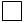 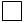 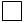 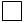 Сіз жұмыспен қамтуға жәрдемдесудің қандай белсенді шараларына қатыса

аласыз:

бос тұрған жұмыс орындарына жұмысқа орналасу;

іске асырылып жатқан инфрақұрылымдық жобалардың шеңберінде жұмыс орындарына орналасу;

микрокредит беру;

кәсіптік оқу (даярлау, қайта даярлау, біліктілікті арттыру);

әлеуметтік жұмыс орнына жұмысқа орналасу;

«Жастар практикасына» қатысу;

әлеуметтік-экономикалық әлеуеті төмен елді мекендерден

әлеуметтік-экономикалық әлеуеті жоғары елді мекендерге және

экономикалық даму орталықтарына қоныс аударуға қатысу.

_______________________________________________________________________________________________________________________________________________________________________________________________________________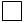 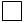 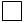 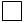 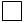 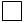 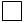 ___________________ ____________________ _________________

      (күні)               (Т.А.Ә.)           (қолы)

Облыстық бюджеттердің, 

Астана және Алматы қалалары

бюджеттерінің 2015 жылға арналған

республикалық бюджеттен халықты

әлеуметтік қорғауға және оған

көмек көрсетуге берілетін  

ағымдағы нысаналы трансферттерді

пайдалану қағидаларына  

4-қосымша          Отбасының тіркеу нөмірі _____ 

Өтініш берушінің отбасы құрамы туралы мәліметтер____________________________ ____________________________ 

   (Өтініш берушінің Т.А.Ә.)   (үйінің мекенжайы, тел.)Өтініш берушінің қолы ____________________ Күні ______________Отбасы құрамы туралы мәліметтерді растауға

уәкілетті органның лауазымды адамының Т.А.Ә _________________________

                                                     (қолы)

Облыстық бюджеттердің, 

Астана және Алматы қалалары

бюджеттерінің 2015 жылға арналған

республикалық бюджеттен халықты

әлеуметтік қорғауға және оған

көмек көрсетуге берілетін  

ағымдағы нысаналы трансферттерді

пайдалану қағидаларына  

5-қосымша          Отбасының тіркеу нөмірі __________ 

Жеке қосалқы шаруашылығының бар-жоғы туралы мәліметтер

(табыстарды есептеу үшін)Өтініш берушінің қолы ___________________________

Күні ________________________________Кент, ауыл, ауылдық округ немесе

жеке қосалқы шаруашылықтың көлемі

туралы мәліметтерді растауға уәкілетті органның

өзге де лауазымды адамының Т.А.Ә. _______________________ ___________

                                         (қолы)              (тегі)

Облыстық бюджеттердің, 

Астана және Алматы қалалары

бюджеттерінің 2015 жылға арналған

республикалық бюджеттен халықты

әлеуметтік қорғауға және оған

көмек көрсетуге берілетін  

ағымдағы нысаналы трансферттерді

пайдалану қағидаларына  

6-қосымша           

Мемлекеттік органдардың және (немесе) ұйымдардың ақпараттық

жүйелеріне сұрау салу      Жұмыспен қамту және әлеуметтік бағдарламалар бөлімі өтініш берушіден шартты ақшалай көмек тағайындауға құжаттарды қабылдаған кезде өтініш берушінің және отбасы мүшелерінің ЖСН-і бойынша «электрондық үкімет» шлюзі арқылы мемлекеттік органдардың және (немесе) ұйымдардың ақпараттық жүйелеріне (бұдан әрі – АЖ) мынадай:

      1) жеке басты куәландыратын;

      2) өтініш берушінің және асырап алған балаларды, өгей және қамқоршылыққа алынған балаларды қоса алғанда, отбасы мүшелерінің тұрақты және бірге тұратын жері бойынша тіркелгені туралы;

      3) барлық балалары Қазақстан Республикасында туған жағдайда (2007 жылғы 13 тамыздан кейін туған балалары бойынша) өтініш беруші балаларының ЖСН-і бойынша тууын (қайтыс болғанын) тіркеу туралы;

      4) өтініш берушінің (Қазақстан Республикасының аумағында 2008 жылғы 1 маусымнан кейін тіркелгендер) неке қиюын (некені бұзуын) тіркеу туралы;

      5) балаға қамқоршылықты (қорғаншылықты) белгілеу туралы;

      6) мүгедектікті растау туралы;

      7) табыстары туралы (жалақы, әлеуметтік төлемдер, кәсіпкерлік қызметтен түскен табыстар);

      8) шәкіртақының бар-жоғы туралы;

      9) жеке қосалқы шаруашылықтың бар-жоғы және саны туралы;

      10) дара кәсіпкердің мәртебесі туралы мәліметтерді алу үшін сұрау салуды қалыптастырады.

      АЖ-дан сұрау салынған мәліметтерді растайтын электрондық құжаттар «электрондық үкімет» шлюзі арқылы тиісті мемлекеттік органдардың және (немесе) ұйымдардың электрондық-цифрлық қолтаңбасымен, сондай-ақ шартты ақшалай көмек тағайындауға сұрау салуды жүзеге асырған жұмыспен қамту және әлеуметтік бағдарламалар бөлімі маманының электрондық-цифрлық қолтаңбасымен куәландырылады.

Облыстық бюджеттердің, 

Астана және Алматы қалалары

бюджеттерінің 2015 жылға арналған

республикалық бюджеттен халықты

әлеуметтік қорғауға және оған

көмек көрсетуге берілетін  

ағымдағы нысаналы трансферттерді

пайдалану қағидаларына  

7-қосымша           

«Өрлеу» жобасына қатысушыға шартты ақшалай көмек тағайындауға

өтініштерді тіркеу журналы

Облыстық бюджеттердің,   

Астана және Алматы қалалары

бюджеттерінің 2015 жылға арналған

республикалық бюджеттен халықты

әлеуметтік қорғауға және оған

көмек көрсетуге берілетін  

ағымдағы нысаналы трансферттерді

пайдалану қағидаларына  

8-қосымша           

«Өрлеу» жобасына қатысуға өтініш берушінің материалдық

жағдайын учаскелік комиссияның тексеру

АКТІСІ20 ___ жылғы «____» ________________

_______________________________

  (елді мекен)

1. Өтініш берушінің Т.А.Ә. __________________________________________

2. Тұрғылықты жерінің мекенжайы _____________________________________

3. Туған күні және жері _____________________________________________

4. Жұмыс орны, лауазымы _____________________________________________

5. Азаматтың орташа айлық табысы ____________________________________

6. Отбасының жан басына шаққандағы орташа табысы ____________________

7. Отбасы құрамы (отбасында нақты тұратындар есепке алынады) ______________ адам, оның ішінде:Еңбекке қабілетті барлығы ___________ адам.

Жұмыссыз ретінде тіркелгені __________ адам.

«Мемлекеттік атаулы әлеуметтік көмек туралы» Қазақстан

Республикасының Заңы 2-бабының 2-тармағының 2) тармақшасында

көзделген себептер бойынша жұмыспен қамтылмағандар _________ адам.

Жұмыспен қамтылмаудың басқа да себептері (іздеуде, бас бостандығынан

айыру орындарында) __________ адам.

Кәмелетке толмаған балалардың саны _________ адам, оның ішінде:

мемлекеттің толық қамтамасыз етуімен оқитындар _________ адам;

ақылы негізде жоғары және орта арнаулы білім беру орындарында

оқитындар __________ адам, оқудың бір жылдық құны ____________ теңге.

       8. Жұмыспен қамту орталығы бекіткен әлеуметтік келісімшарттың

болуы: _____ адам:

1. (Т.А.Ә.) _________________________________________________________

2. (Т.А.Ә.) _________________________________________________________

      9. «Бота» қоғамдық қорынан берілетін шартты ақшалай жәрдемақыны алу:

жүкті және бала емізетін әйелдер _________ адам;

4-тен 6 жасқа дейінгі балалар __________ адам;

мүмкіндіктері шектеулі балалар ________ адам;

16-дан 19 жасқа дейінгі жастар ________ адам.

10. Баспана жағдайы (жатақхана, жалдамалы, жекешелендірілген тұрғын

үй, қызметтік тұрғын үй, тұрғын үй кооперативі, жеке тұрғын үй немесе

өзге) қажеттісін көрсету

_____________________________________________________________________

_____________________________________________________________________

_____________________________________________________________________

Ас үй, қойма және дәлізді есептемегенде бөлмелер саны _______________

Тұрғын үйді ұстауға жұмсалатын шығыстар айына _______________________

_____________________________________________________________________

_____________________________________________________________________

      11. Отбасының табыстары: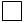 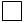 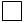 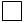 12. Мыналардың:

автокөліктің (маркасы, шығарылған жылы, құқық белгілейтін құжат, оны

пайдаланудан түскен табыс)___________________________________________

_____________________________________________________________________

өзге тұрғын үйдің, қазіргі уақытта тұратын баспанадан басқа (оны

пайдаланудан түскен табыс) __________________________________________

_____________________________________________________________________

бар-жоғы.

13. Отбасының өзге де табыстары (түрі, сомасы, көзі):

_____________________________________________________________________

_____________________________________________________________________

_____________________________________________________________________

_____________________________________________________________________

14. Мұқтаждықтың көрініп тұрған белгілері (жиһаздың, тұрғын үйдің, электр желілерінің жағдайы және т.б.) _______________________________

_____________________________________________________________________

_____________________________________________________________________

15. Әл-ауқатын көрсететін белгілер (жерсеріктік антенна тәрелкесі,

ауа баптағыш, қымбат жаңа жөндеу және т.б.)__________________________

_____________________________________________________________________

_____________________________________________________________________

16. Санитариялық-эпидемиологиялық тұру жағдайлары ___________________

_____________________________________________________________________

_____________________________________________________________________

17. Учаскелік комиссияның басқа да байқағандары: ____________________

_____________________________________________________________________      Комиссия төрағасы:

      ____________________________        ___________________________

          Комиссия мүшелері:

      ____________________________        ___________________________

      ____________________________        ___________________________

      ____________________________        ___________________________

      ____________________________         __________________________               (қолы)                                (Т.А.Ә.)      Жасалған актімен таныстым:

      Өтініш берушінің Т.А.Ә. және қолы _____________________________

      Тексеру жүргізуден бас тартамын _________________________

      өтініш берушінің (немесе отбасы мүшелерінің бірінің) Т.А.Ә.

және қолы, күні (өтініш беруші тексеру жүргізуден бас тартқан жағдайда толтырылады)

Облыстық бюджеттердің, 

Астана және Алматы қалалары

бюджеттерінің 2015 жылға арналған

республикалық бюджеттен халықты

әлеуметтік қорғауға және оған

көмек көрсетуге берілетін  

ағымдағы нысаналы трансферттерді

пайдалану қағидаларына  

9-қосымша           

Өтініш берушінің «Өрлеу» жобасына қатысуына учаскелік комиссияның

№ ____ қорытындысы«____» ____________ 20___ ж.Учаскелік комиссия Қағидаларға сәйкес отбасының (өтініш берушінің)

_____________________________________________________________________

                        (өтініш берушінің Т.А.Ә.)

өтінішін және оған қоса берілген құжаттарды қарап, ұсынылған

құжаттардың және өтініш берушінің (отбасының) материалдық жағдайын

тексеру нәтижелерінің негізінде отбасын жобаға қосу

_____________________________________________________________________

_____________________________________________________________ туралы

               (қажеттілігі, қажет еместігі)

қорытынды шығарады.Комиссия төрағасы:

_______________________                  __________________________Комиссия мүшелері:

_______________________                  __________________________

_______________________                  __________________________

_______________________                  __________________________

_______________________                  __________________________

   (қолдары)                                      (Т.А.Ә.)____ данада қоса берілген құжаттармен қорытынды

«__» ____________ 20__ ж. _______________________________ қабылданды.

_____________________________________________________________________

құжаттарды қабылдаған кент әкімінің немесе жұмыспен қамту және

әлеуметтік бағдарламалар бөлімі қызметкерінің Т.А.Ә., лауазымы, қолы

Облыстық бюджеттердің, 

Астана және Алматы қалалары

бюджеттерінің 2015 жылға арналған

республикалық бюджеттен халықты

әлеуметтік қорғауға және оған

көмек көрсетуге берілетін  

ағымдағы нысаналы трансферттерді

пайдалану қағидаларына  

10-қосымша          Коды _________________________

______________ облысы (қаласы) «___» ______________ 20__ ж.

№ __________

Шешім_____________________________ (ауданы) бойынша жұмыспен қамту және

әлеуметтік бағдарламалар бөлімі

Іс № ___________

Отбасының белсенділігін арттырудың әлеуметтік келісімшартының

негізінде шартты ақшалай көмек тағайындау (мөлшерінің өзгеруі,

тағайындаудан бас тарту) туралы

Өтініш беруші _______________________________________________________

                          (өтініш берушінің Т.А.Ә.)

Жүгінген күні «___» ___________ 20___ ж.

1. Отбасының белсенділігін арттырудың әлеуметтік келісімшартының

негізінде отбасына шартты ақшалай көмек 20__ жылғы _____ бастап 20__

жылғы ____ қоса алғанда _____________ теңге сомасында _______________

                      (сомасы жазбаша)

тағайындалсын.

2. Отбасының белсенділігін арттырудың әлеуметтік келісімшартының

негізінде шартты ақшалай көмек мөлшері 20__ жылғы ________ бастап

20__ жылғы ________ қоса алғанда өзгертілсін және ___________________

                                                  (сомасы жазбаша)

теңге мөлшерінде белгіленсін.

Негіздеме:

_____________________________________________________________________

_____________________________________________________________________

3. __________________________________________________________________

                                (негіздеме)

_____________________________________________________________________

отбасының белсенділігін арттырудың әлеуметтік келісімшартының

негізінде шартты ақшалай көмек тағайындаудан бас тартылсын.Аудандық (қалалық) жұмыспен қамту және әлеуметтік бағдарламалар

бөлімінің басшысы

_______________ ______________________

   (Т.А.Ә.)               (қолы)Шартты ақшалай көмек тағайындау жөніндегі маман

_______________ ______________________

    (Т.А.Ә.)          (қолы)

Облыстық бюджеттердің, 

Астана және Алматы қалалары

бюджеттерінің 2015 жылға арналған

республикалық бюджеттен халықты

әлеуметтік қорғауға және оған

көмек көрсетуге берілетін  

ағымдағы нысаналы трансферттерді

пайдалану қағидаларына  

11-қосымша           

«Өрлеу» жобасы бойынша шартты ақшалай көмек тағайындаудан бас тарту туралы№ _____ хабарлама«_____» __________________ 20__ ж.Өтініш берушінің Т.А.Ә. _____________________________________________

Өтініш берушінің туған күні _________________________________________

Жұмыспен қамту және әлеуметтік бағдарламалар бөлімі _________________

_____________________________________________________________________

                         (себебі (себебін көрсету)

бойынша «Өрлеу» жобасы шеңберінде Сізге шартты ақшалай көмек

тағайындаудан бас тартылғанын назарыңызға жеткізеді.Құжаттар қайтарылған күні «____» _______________ 20__ ж.

Хабарлама жұмыспен қамту және әлеуметтік бағдарламалар бөлімінің жоба

бойынша жауапты адамының ЭЦҚ-мен куәландырылды.Жұмыспен қамту және

әлеуметтік бағдарламалар бөлімі

__________________________          ____________________________

     лауазымы                            Т.А.Ә. және қолы

Облыстық бюджеттердің, 

Астана және Алматы қалалары

бюджеттерінің 2015 жылға арналған

республикалық бюджеттен халықты

әлеуметтік қорғауға және оған

көмек көрсетуге берілетін  

ағымдағы нысаналы трансферттерді

пайдалану қағидаларына  

12-қосымша           

«Өрлеу» жобасы бойынша отбасының белсенділігін арттырудың

әлеуметтік келісімшартын тіркеу журналы

Облыстық бюджеттердің, 

Астана және Алматы қалалары

бюджеттерінің 2015 жылға арналған

республикалық бюджеттен халықты

әлеуметтік қорғауға және оған

көмек көрсетуге берілетін  

ағымдағы нысаналы трансферттерді

пайдалану қағидаларына  

13-қосымша          

______________________________ (ауданы) бойынша

жұмыспен қамту және әлеуметтік бағдарламалар бөлімінің

«___» ___________ 20__ ж.

№ __________ шешіміIс № __________ Шартты ақшалай көмек төлеуді тоқтата тұру туралыӨтініш берушінің Т.А.Ә.______________________________________________

Туған күнi «___» __________________ 19__ ж.

Төлем 20__ ж. «___» ____________ бастап _____________________________

                                             (себебiн көрсету)

_____________________________________________________________________

себебi бойынша тоқтатыла тұрсын.Негiздеме ___________________________________________________________

Аудандық (қалалық) жұмыспен қамту және

әлеуметтік бағдарламалар бөлімінің басшысы:______________________________ ______________________

        (Т.А.Ә.)                        (қолы)Шартты ақшалай көмек тағайындау

жөніндегі маман:

______________________________ ______________________

            (Т.А.Ә.)                  (қолы)

Облыстық бюджеттердің, 

Астана және Алматы қалалары

бюджеттерінің 2015 жылға арналған

республикалық бюджеттен халықты

әлеуметтік қорғауға және оған

көмек көрсетуге берілетін  

ағымдағы нысаналы трансферттерді

пайдалану қағидаларына  

14-қосымша           

Ассистенттің «Өрлеу» жобасы бойынша атқарған жұмысы туралы

ай сайынғы есебі______________________              __________________________

  есеп қандай ай үшін                  есепті дайындау күніЖүргізілген әңгімелерЖүргізілген мониторингҚосымша түсініктемелер (егер бар болса)______________________________

_____________________________________________________________________Есепті дайындаған адамның Т.А.Ә. және қолы

Облыстық бюджеттердің, 

Астана және Алматы қалалары

бюджеттерінің 2015 жылға арналған

республикалық бюджеттен халықты

әлеуметтік қорғауға және оған

көмек көрсетуге берілетін  

ағымдағы нысаналы трансферттерді

пайдалану қағидаларына  

15-қосымша           

20 __ жылға жасалған отбасының белсенділігін арттырудың

әлеуметтік келісімшарттары мен әлеуметтік келісімшарттар туралы есепкестенің жалғасыЕскертпе: егер отбасы атаулы әлеуметтік көмек (АӘК) және мемлекеттік

балалар жәрдемақысын (МБЖ) алушы болса, онда тек АӘК көрсетіледі.

Облыстық бюджеттердің, 

Астана және Алматы қалалары

бюджеттерінің 2015 жылға арналған

республикалық бюджеттен халықты

әлеуметтік қорғауға және оған

көмек көрсетуге берілетін  

ағымдағы нысаналы трансферттерді

пайдалану қағидаларына  

16-қосымша           

20___ жылғы __________ шартты ақшалай көмек тағайындау және

төлеу туралы есеп

Облыстық бюджеттердің, 

Астана және Алматы қалалары

бюджеттерінің 2015 жылға арналған

республикалық бюджеттен халықты

әлеуметтік қорғауға және оған

көмек көрсетуге берілетін  

ағымдағы нысаналы трансферттерді

пайдалану қағидаларына  

17-қосымша           

20___ жылға шартты ақшалай көмекті алушылар туралы мәліметтеркестенің жалғасы
					© 2012. Қазақстан Республикасы Әділет министрлігінің «Қазақстан Республикасының Заңнама және құқықтық ақпарат институты» ШЖҚ РМК
				Отбасы мүшелеріКәсібіСоңғы жұмыс орны, жұмыстан шығу себептеріЖалпы жұмыс өтіліСоңғы жұмыс орнындағы жұмыс өтіліЕңбек дағдылары мен шеберлігіЖұмыссыздық кезеңінің ұзақтығыӨтініш берушіЗайыбы (жұбайы)Басқа ересектерӨтініш
Мені (менің отбасымды) жобаға қабылдауды және отбасының белсенділігін арттырудың әлеуметтік келісімшарты негізінде шартты ақшалай көмек тағайындауды сұраймын.

Осы арқылы жобаға қатысу заңдылығын бағалау үшін менің отбасымның мүшелері туралы ақпаратты (табыс, білім, негізгі қаражат) пайдалануға, сондай-ақ тиісті ақпаратты мемлекеттік органдарда тексеруге, сәйкестікке келтіруге және жаңартуға келісім беремін.

Мен берген ақпараттың құпия екендігі және ол әлеуметтік бағдарламаларды іске асыру үшін ғана пайдаланылатыны туралы маған хабарланды.

Менің отбасым (мені қоса алғанда) _____ адамнан тұрады.

Отбасы құрамында өзгерістер болған жағдайда, ол туралы он бес жұмыс күні ішінде хабарлауға міндеттенемін.

Жалған ақпарат пен дәйексіз (жасанды) құжаттар бергенім үшін жауаптылық туралы маған ескертілді.

Мен атаулы әлеуметтік көмектен (отбасы атаулы әлеуметтік көмек алушы болып табылған жағдайда) бас тартамын және менің табыстарымды (менің отбасымның табыстарын) Денсаулық сақтау және әлеуметтік даму министрлігінің Зейнетақы төлеу жөніндегі мемлекеттік орталығының базасындағы деректермен салыстырып тексеруге келісемін.

Құқығым болған жағдайда маған және менің отбасымның мүшелеріне бір мезгілде мынадай көмектерді көрсетуіңізді сұраймын:

тұрғын үй көмегі

арнайы әлеуметтік қызметтер

мүгедектерді жеке оңалту шаралары (сурдотехникалық, тифлотехникалық, протездік-ортопедиялық құралдармен, арнаулы жүріп-тұру құралдарымен қамтамасыз ету, ымдау тілі маманының, жеке көмекшінің әлеуметтік қызметтерін көрсету

жергілікті атқарушы органдардың шешімі бойынша әлеуметтік көмек

«____» __________20 ___ ж. ___________________

         (күні)            (өтініш берушінің қолы)

Жұмыспен қамту және әлеуметтік бағдарламалар бөлімінің қызметтік белгілері үшін

___________________________________________________________________

___________________________________________________________________
Құжаттар қабылданды

«____» __________ 20___ ж. ______________________________________________________

(күні) (құжаттарды қабылдаған адамның Т.А.Ә. және қолы)
Отбасының тіркеу нөмірі |       |
Өтініш қоса берілген құжаттармен «____» _______ 20 ___ ж. учаскелік комиссияға берілді.

«____» _________ 20___ ж. қабылданды.

Құжаттарды қабылдаған учаскелік комиссия мүшесінің Т.А.Ә. және қолы__________________________________________________________________;

Өтініш берушінің қолы ___________________________________________

Кент, ауыл, ауылдық округ әкімінен құжаттардың қабылданған күні туралы уәкілетті органның белгісі «____»__________ 20___ ж.

Құжаттарды қабылдаған адамның Т.А.Ә., лауазымы, қолы___________________________________________________________________

_ _ _ _ _ _ _ _ _ _ _ _ _ _ _ _ _ _ _ _ _ _ _ _ _ _ _ _ _ _ _ 

                           (қию сызығы)
Жалған ақпарат пен дәйексіз (жасанды) құжаттар бергенім үшін жауаптылық туралы ескертілді.

Азамат _____________________________ өтініші қоса берілген ______ данадағы құжаттармен, отбасының ________ тіркеу нөмірімен «____» __________ 20___ ж. қабылданды.

Құжаттарды қабылдаған адамның Т.А.Ә., лауазымы, қолы___________________________________________________________________
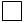 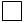 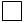 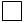 Бір мекенжай бойынша тіркелген өтініш беруші мен отбасы мүшелері туралы мәліметтер:Бір мекенжай бойынша тіркелген өтініш беруші мен отбасы мүшелері туралы мәліметтер:Бір мекенжай бойынша тіркелген өтініш беруші мен отбасы мүшелері туралы мәліметтер:Бір мекенжай бойынша тіркелген өтініш беруші мен отбасы мүшелері туралы мәліметтер:Бір мекенжай бойынша тіркелген өтініш беруші мен отбасы мүшелері туралы мәліметтер:Бір мекенжай бойынша тіркелген өтініш беруші мен отбасы мүшелері туралы мәліметтер:Бір мекенжай бойынша тіркелген өтініш беруші мен отбасы мүшелері туралы мәліметтер:Бір мекенжай бойынша тіркелген өтініш беруші мен отбасы мүшелері туралы мәліметтер:Бір мекенжай бойынша тіркелген өтініш беруші мен отбасы мүшелері туралы мәліметтер:Т.А.Ә.Туған күніТуған күніТуған күніТуыстық қатынасыНегізгі қызметі (жұмыс істеуші, жұмыс істейтін зейнеткер, жасына байланысты зейнеткер, мүгедек, жұмыссыз, бала күтімі бойынша демалыста, үй шаруасындағы әйел, студент, оқушы, мектеп жасына дейінгі бала)Негізгі қызметі (жұмыс істеуші, жұмыс істейтін зейнеткер, жасына байланысты зейнеткер, мүгедек, жұмыссыз, бала күтімі бойынша демалыста, үй шаруасындағы әйел, студент, оқушы, мектеп жасына дейінгі бала)Жұмыс істейтін адамдар үшін жұмыс орны және лауазымы, оқушылар үшін қазіргі уақыттағы оқу орны15 жастан асқан адамдар үшін білімі (растайтын құжаты бар білімі)Өтініш берушіБасқа мекенжай бойынша тіркелген отбасы мүшелері туралы мәліметтер (зайыбы/жұбайы, кәмелеттік жасқа толмаған балалары)Басқа мекенжай бойынша тіркелген отбасы мүшелері туралы мәліметтер (зайыбы/жұбайы, кәмелеттік жасқа толмаған балалары)Басқа мекенжай бойынша тіркелген отбасы мүшелері туралы мәліметтер (зайыбы/жұбайы, кәмелеттік жасқа толмаған балалары)Басқа мекенжай бойынша тіркелген отбасы мүшелері туралы мәліметтер (зайыбы/жұбайы, кәмелеттік жасқа толмаған балалары)Басқа мекенжай бойынша тіркелген отбасы мүшелері туралы мәліметтер (зайыбы/жұбайы, кәмелеттік жасқа толмаған балалары)Басқа мекенжай бойынша тіркелген отбасы мүшелері туралы мәліметтер (зайыбы/жұбайы, кәмелеттік жасқа толмаған балалары)Басқа мекенжай бойынша тіркелген отбасы мүшелері туралы мәліметтер (зайыбы/жұбайы, кәмелеттік жасқа толмаған балалары)Басқа мекенжай бойынша тіркелген отбасы мүшелері туралы мәліметтер (зайыбы/жұбайы, кәмелеттік жасқа толмаған балалары)Басқа мекенжай бойынша тіркелген отбасы мүшелері туралы мәліметтер (зайыбы/жұбайы, кәмелеттік жасқа толмаған балалары)Өтініш берушінің және отбасы мүшелерінің шартты ақшалай көмек алуға өтініш берген айдың алдындағы 12 айдағы табыстары туралы мәліметтер (табыстың барынша дәл санын жазыңыз). Ақпараттық жүйелерден алынған деректер шартты ақшалай көмек сомасын есептеу үшін негіз болып табылады.Өтініш берушінің және отбасы мүшелерінің шартты ақшалай көмек алуға өтініш берген айдың алдындағы 12 айдағы табыстары туралы мәліметтер (табыстың барынша дәл санын жазыңыз). Ақпараттық жүйелерден алынған деректер шартты ақшалай көмек сомасын есептеу үшін негіз болып табылады.Өтініш берушінің және отбасы мүшелерінің шартты ақшалай көмек алуға өтініш берген айдың алдындағы 12 айдағы табыстары туралы мәліметтер (табыстың барынша дәл санын жазыңыз). Ақпараттық жүйелерден алынған деректер шартты ақшалай көмек сомасын есептеу үшін негіз болып табылады.Өтініш берушінің және отбасы мүшелерінің шартты ақшалай көмек алуға өтініш берген айдың алдындағы 12 айдағы табыстары туралы мәліметтер (табыстың барынша дәл санын жазыңыз). Ақпараттық жүйелерден алынған деректер шартты ақшалай көмек сомасын есептеу үшін негіз болып табылады.Өтініш берушінің және отбасы мүшелерінің шартты ақшалай көмек алуға өтініш берген айдың алдындағы 12 айдағы табыстары туралы мәліметтер (табыстың барынша дәл санын жазыңыз). Ақпараттық жүйелерден алынған деректер шартты ақшалай көмек сомасын есептеу үшін негіз болып табылады.Өтініш берушінің және отбасы мүшелерінің шартты ақшалай көмек алуға өтініш берген айдың алдындағы 12 айдағы табыстары туралы мәліметтер (табыстың барынша дәл санын жазыңыз). Ақпараттық жүйелерден алынған деректер шартты ақшалай көмек сомасын есептеу үшін негіз болып табылады.Өтініш берушінің және отбасы мүшелерінің шартты ақшалай көмек алуға өтініш берген айдың алдындағы 12 айдағы табыстары туралы мәліметтер (табыстың барынша дәл санын жазыңыз). Ақпараттық жүйелерден алынған деректер шартты ақшалай көмек сомасын есептеу үшін негіз болып табылады.Өтініш берушінің және отбасы мүшелерінің шартты ақшалай көмек алуға өтініш берген айдың алдындағы 12 айдағы табыстары туралы мәліметтер (табыстың барынша дәл санын жазыңыз). Ақпараттық жүйелерден алынған деректер шартты ақшалай көмек сомасын есептеу үшін негіз болып табылады.Өтініш берушінің және отбасы мүшелерінің шартты ақшалай көмек алуға өтініш берген айдың алдындағы 12 айдағы табыстары туралы мәліметтер (табыстың барынша дәл санын жазыңыз). Ақпараттық жүйелерден алынған деректер шартты ақшалай көмек сомасын есептеу үшін негіз болып табылады.Р/с

№Өтініш берушінің және отбасы мүшелерінің Т.А.Ә.Жұмыс, оқу орны (жұмыссыз адам тіркеу фактісін жұмыспен қамту мәселелері жөніндегі уәкілетті органның анықтамасы негізінде растайды)Құжаттармен расталған табыс сомасыҚұжаттармен расталған табыс сомасыӨзге де мәлімделген табыстарӨзге де мәлімделген табыстарӨзге де мәлімделген табыстарӨзге де мәлімделген табыстарР/с

№Өтініш берушінің және отбасы мүшелерінің Т.А.Ә.Жұмыс, оқу орны (жұмыссыз адам тіркеу фактісін жұмыспен қамту мәселелері жөніндегі уәкілетті органның анықтамасы негізінде растайды)еңбек қызметінен түскен табыстарзейнетақылар, жәрдемақыларкәсіпкерлік қызметтен түскен табыстарстипендияалиментөзге де табыстарМүліктің түріМүліктің сипаттамасы (саны, көлемі, үлгісі және т.б.)ТиесілігіР/с

№ЖСНОтбасы мүшелерінің Т.А.Ә.Өтініш берушіге туыстық қатынасыТуған жылыЖеке қосалқы шаруашылық объектісіӨлшем бірлігіСаныЖасы (үй малы, құс үшін)СаяжайБақшаЖер учаскесі, оның ішінде үй іргесіндегі жер учаскесіШартты жер үлесіМүліктік пай (берілген жылы)Үй малы, құс:ірі қара мал: сиыр, бұқажылқы: бие, айғыртүйе, інгенқой, ешкітауық, үйрек, қазшошқаР/с №Тіркеу нөміріӨтініш қабылданған күнТ.А.Ә.МекенжайыТуған күніБалалардың саныУчаскелік комиссияға берілген күніУчаскелік комиссия қорытындысының қабылданған күніТағайындау немесе бас тарту туралы ЖҚӘББ шешімінің күніЕсепке алынатын жиынтық табысТағайындау кезеңіСомасыХабарламаның № және күніЕскертпеР/с

№Т.А.Ә.Туған күніӨтініш берушіге туыстық қатынасыБіліміЖұмыспен қамту (жұмыс, оқу орны)Өзін-өзі жұмыспен қамтуЖұмыссыздық себебіЖұмыссыз ретінде жұмыспен қамту органдарында тіркелгені туралы деректерҚоғамдық жұмыстарға, кәсіптік даярлауға (қайта даярлау, біліктілікті арттыру) немесе жұмыспен қамтуға жәрдемдесудің белсенді шараларына қатысқандығы туралы мәліметтерР/с

№Табысы бар отбасы мүшелерінің (оның ішінде өтініш берушінің) Т.А.Ә.Табыс түріӨткен жылғы табыс сомасыЖеке қосалқы шаруашылық (аула шаруашылығы, мал және құс), саяжай және жер учаскесі (жер үлесі) туралы мәліметтерР/с

№Тіркеу нөміріӨтініш берушінің Т.А.Ә.Мекенжайы СомасыӨтініш берушінің қолыЕскертпеОтбасы, отағасының Т.А.Ә.МекенжайыОтбасы мүшелерінің саныЕңбекке қабілетті адамдардың саныБалалардың саныӘңгімелесу жүргізілген күнӨтініш беруге дайын ба?Өтініш беруге дайын ба?Өтініш беруден бас тарту себебіИәЖоқИәЖоқИәЖоқИәЖоқ№Отбасы (адам)Шарттардың орындалуы (иә/жоқ)Шарттарды орындау/орындамау бойынша ескерту12Өңірлердің атауыШАК алуға жүгінгендер, барлығы адамШАК алуға жүгінгендер, барлығы адамоның ішінедеоның ішінедеоның ішінедеБір отбасына жасалған отбасының белсенділігін арттырудың әлеуметтік келісімшарттарының саны, данаОтбасының белсенділігін арттырудың келісімшарты мен қамтылған адамдардың саны, адамӨңірлердің атауыШАК алуға жүгінгендер, барлығы адамШАК алуға жүгінгендер, барлығы адамАӘК алушылар қатарынан, адамМБЖ алушылар қатарынан, адамалғаш рет жүгінген, адамБір отбасына жасалған отбасының белсенділігін арттырудың әлеуметтік келісімшарттарының саны, данаОтбасының белсенділігін арттырудың келісімшарты мен қамтылған адамдардың саны, адамӨңірлердің атауыОтбасылар саныАдам саныАӘК алушылар қатарынан, адамМБЖ алушылар қатарынан, адамалғаш рет жүгінген, адамБір отбасына жасалған отбасының белсенділігін арттырудың әлеуметтік келісімшарттарының саны, данаОтбасының белсенділігін арттырудың келісімшарты мен қамтылған адамдардың саны, адамА1234567оның ішіндеоның ішіндеоның ішіндеоның ішінде «Өрлеу» жобасы бойынша жұмыспен қамту орталығымен әлеуметтік келісімшарт жасағандардың саны, адам (8-ші баған)оның ішіндеоның ішіндеоның ішіндеКелісімшарт талаптарын орындамауға байланысты бұзылған келісімшарттар саны, дана/адамКелісімшарт талаптарын орындамауға байланысты бұзылған келісімшарттар саны, дана/адамАӘК алушылар қатарынан, адамМБЖ алушылар қатарынан, адамалғаш рет жүгінгендер, адамоның ішінде «Өрлеу» жобасы бойынша жұмыспен қамту орталығымен әлеуметтік келісімшарт жасағандардың саны, адам (8-ші баған)АӘК алушы лар қатары нан, адамМБЖ алушылар қатарынан, адамалғаш рет жүгінгендер, адамКелісімшарт талаптарын орындамауға байланысты бұзылған келісімшарттар саны, дана/адамКелісімшарт талаптарын орындамауға байланысты бұзылған келісімшарттар саны, дана/адамАӘК алушылар қатарынан, адамМБЖ алушылар қатарынан, адамалғаш рет жүгінгендер, адамоның ішінде «Өрлеу» жобасы бойынша жұмыспен қамту орталығымен әлеуметтік келісімшарт жасағандардың саны, адам (8-ші баған)АӘК алушы лар қатары нан, адамМБЖ алушылар қатарынан, адамалғаш рет жүгінгендер, адамКелісімшарт тар саны, данаАдам саны8910111213141516Өңірлердің атауыТАҒАЙЫНДАЛҒАНТАҒАЙЫНДАЛҒАНТАҒАЙЫНДАЛҒАНТАҒАЙЫНДАЛҒАНТАҒАЙЫНДАЛҒАНТАҒАЙЫНДАЛҒАНТӨЛЕНГЕНТӨЛЕНГЕНТӨЛЕНГЕНТӨЛЕНГЕНТӨЛЕНГЕНТӨЛЕНГЕНӨңірлердің атауыАлушылардың саны, адамАлушылардың саны, адамсомасы, мың теңгесомасы, мың теңгеорташа мөлшері, теңгеорташа мөлшері, теңгеалушылардың саны, адамалушылардың саны, адамсомасы, мың теңгесомасы, мың теңгеорташа мөлшері, теңгеорташа мөлшері, теңгеӨңірлердің атауыотбасыадам саныжергілікті бюджеттенреспубликалық бюджеттенжергілікті бюджеттенреспубликалық бюджеттенотбасыадам саныжергілікті бюджеттенреспубликалық бюджеттенжергілікті бюджеттенреспубликалық бюджеттенА123456789101112Р/с №Аудан/облысОтбасылардың саныоның ішінде адам саныоның ішіндеоның ішіндеоның ішіндеоның ішіндеоның ішіндеоның ішіндеоның ішіндеоның ішіндеР/с №Аудан/облысОтбасылардың саныоның ішінде адам саны18 жасқа толмаған балалармүгедектерзейнеткерлеркүндізгі оқу нысанында оқитындарүш жасқа дейінгі баланың, мүгедек-баланың, 1 және 2 топтағы мүгедекті ң, қарт адамның күтімімен айналысатын адамдареңбекке қабілеттілері10-кестеден, оның ішінде10-кестеден, оның ішіндеР/с №Аудан/облысОтбасылардың саныоның ішінде адам саны18 жасқа толмаған балалармүгедектерзейнеткерлеркүндізгі оқу нысанында оқитындарүш жасқа дейінгі баланың, мүгедек-баланың, 1 және 2 топтағы мүгедекті ң, қарт адамның күтімімен айналысатын адамдареңбекке қабілеттілеріжүгінген кезде жұмысы барларжұмыссыздар, өз бетінше жұмыс істейтіндерА23456789101112кәсіптік бағдарлау шараларыкәсіптік бағдарлау шараларыкәсіптік бағдарлау шараларыкәсіптік бағдарлау шараларыкәсіптік бағдарлау шараларыкәсіптік бағдарлау шараларыкәсіптік бағдарлау шараларыәлеуметтік бейімдеу шараларыәлеуметтік бейімдеу шараларыәлеуметтік бейімдеу шараларыәлеуметтік бейімдеу шаралары12-кестеден, оның ішінде жұмыспен қамтуға жәрдемдесу шараларына тартылғандароның ішіндеоның ішіндеоның ішіндеоның ішіндеоның ішіндеоның ішінде4-кестеден, әлеуметтік бейімдеу шаралары көрсетілгендероның ішіндеоның ішіндеоның ішінде12-кестеден, оның ішінде жұмыспен қамтуға жәрдемдесу шараларына тартылғандарЖұмыспен қамту орталығы арқылыжұмыспен қамту және әлеуметтік бағдарламалар бөлімі арқылыжұмыспен қамту және әлеуметтік бағдарламалар бөлімі арқылыжұмыспен қамту және әлеуметтік бағдарламалар бөлімі арқылыжұмыспен қамту және әлеуметтік бағдарламалар бөлімі арқылыжұмыспен қамту және әлеуметтік бағдарламалар бөлімі арқылы4-кестеден, әлеуметтік бейімдеу шаралары көрсетілгендерарнаулы әлеуметтік қызметтермүгедектерді оңалту шараларыбасқа да көмек түрлері12-кестеден, оның ішінде жұмыспен қамтуға жәрдемдесу шараларына тартылғандарЖұмыспен қамту орталығы арқылытұрақты жұмыс орындарына орналастырылғандарәлеуметтік жұмыстарқоғамдық жұмыс орындарықайта даярлау, біліктілікті арттыружастар практикасы4-кестеден, әлеуметтік бейімдеу шаралары көрсетілгендерарнаулы әлеуметтік қызметтермүгедектерді оңалту шараларыбасқа да көмек түрлері1314151617181920212223